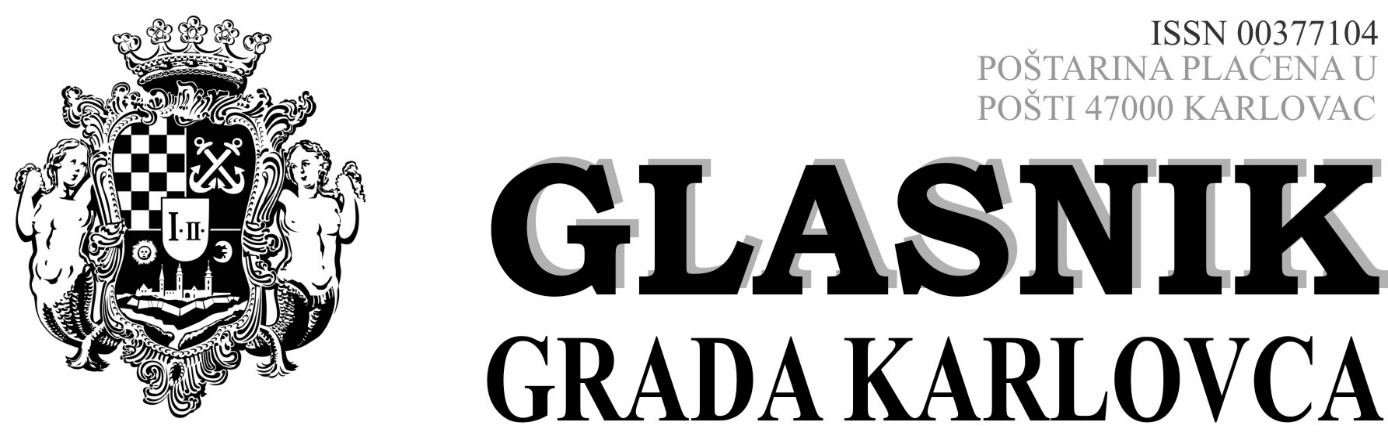          Izlazi prema potrebi                               Broj 17	 Godina LV.	              Karlovac 26. listopada 2022. GRADONAČELNIKGRADA KARLOVCA										str.250. PRAVILNIK			o trinaestim izmjenama i dopunama Pravilnika o unutarnjem redu upravnih tijela Grada Karlovca					1691.251. ODLUKA			o raspisivanju natječaja za dodjelu stipendija Grada Karlovca zaškolsku/akademsku godinu 2022./2023. i broju stipendija zaškolsku/akademsku godinu 2022./2023.				1691.252. ODLUKA			o utvrđivanju deficitarnih zanimanja za dodjelu stipendija učenicima i studentima za školsku/akademsku godinu 2022./2023.		1692.GRADONAČELNIK GRADA KARLOVCA250. Na temelju članka 4. Zakona o službenicima i namještenicima u lokalnoj i područnoj (regionalnoj) samoupravi (Narodne novine broj 86/08, 61/11, 4/18, 112/19), članka 44. i 98. Statuta Grada Karlovca (Glasnik Grada Karlovca 9/21 – potpuni tekst, 10/22), na prijedlog pročelnice Upravnog odjela za gradnju i zaštitu okoliša Grada Karlovca te nakon savjetovanja sa Sindikatom, gradonačelnik Grada Karlovca donosiP R A V I L N I Ko trinaestim izmjenama i dopunama Pravilnikao unutarnjem redu upravnih tijela Grada KarlovcaČlanak 1.Pravilnik o unutarnjem redu upravnih tijela Grada Karlovca (Glasnik Grada Karlovca broj 12/18, 17/18, 22/18, 5/19, 16/19, 4/20, 16/20, 21/21, 5/22 - potpuni tekst i 11/22) mijenja se i dopunjuje na sljedeći način:Pod rednim brojem 4. „UPRAVNI ODJEL ZA GRADNJU I ZAŠTITU OKOLIŠA“,- na radnom mjestu pod rednim brojem 9. „savjetnik za gradnju“, mijenja se broj izvršitelja i sada glasi: „3“-na istom radnom mjestu pod rednim brojem 9. „savjetnik za gradnju“, pod „opisom  razine standardnih mjerila za klasifikaciju radnih mjesta“, kod „potrebno stručno znanje“ dopunjuje se prva alineja na način da se iza riječi „magistar struke ili stručni specijalist građevinske, arhitektonske ili ekonomske struke“ dodaju riječi: “ili ostale tehničke struke“.Članak 2.         U preostalom tekstu Pravilnik o četvrtim i svim kasnijim Izmjenama i dopunama Pravilnika o unutarnjem redu upravnih tijela Grada Karlovca se ne mijenja.Članak 3.Ovaj Pravilnik stupa na snagu slijedećeg dana od dana objave u Glasniku Grada Karlovca.GRADONAČELNIK		                                                  		KLASA:024-02/22-01/177URBROJ:2133-1-03-01/04-22-3Karlovac, 25. listopada.2022.GRADONAČELNIK							       		         Damir Mandić, dipl. teol., v.r.251.	   Na temelju članka 44. i 98. Statuta Grada Karlovca (Glasnik Grada Karlovca broj 9/2021-potpuni tekst, 10/22), članka 6. Pravilnika o stipendiranju učenika i studenata grada Karlovca (Glasnik Grada Karlovca broj 15/16 i 12/20), gradonačelnik Grada Karlovca  donio je dana 10. listopada  2022. godine sljedećuODLUKU o raspisivanju natječaja za dodjelu stipendija Grada Karlovca za školsku/akademsku godinu 2022./2023. i broju stipendija za školsku/akademsku godinu 2022./2023. I.            U školskoj/akademskoj godini 2022./2023. dodijelit će se:10 stipendija za studente temeljem općeg uspjeha20 stipendija za studente koji se školuju za deficitarna zanimanja10 stipendija za učenike temeljem općeg uspjeha20 stipendija za učenike koji se školuju za deficitarna zanimanjaII.          Utvrđuje se iznos stipendije za učenike u visini od 500,00 kuna/66,36 eura* mjesečno, za studente u visini od 1.000,00 kuna/132,72eura *  mjesečno.*tečaj konverzije 1 euro =7,53450 kunaIII.          Sredstva za stipendiranje učenika i studenata iz točke I. ove Odluke osigurat će se u Proračunu grada Karlovca za 2022. i 2023. godinu.IV.          Natječaj će se objaviti na Interent stranici Grada Karlovca dana 17.10.2022., a bit će otvoren 15 (petnaest) dana od dana objave, odnosno do 2.11.2022. godine. V.Ova Odluka objavit će se u Glasniku Grada Karlovca. GRADONAČELNIK       KLASA: 024-01/22-01/314URBROJ: 2133-01-08-01/02-22-1					Karlovac, 10.10.2022.											  	  	GRADONAČELNIK							       		         Damir Mandić, dipl. teol., v.r.252.Na temelju članka 44. Statuta grada Karlovca - Potpuni tekst (Glasnik Grada Karlovca broj 9/2021), članka 6. Pravilnika o stipendiranju učenika i studenata grada Karlovca (Glasnik Grada Karlovca broj 15/16, 12/20) i Preporuka za obrazovnu upisnu politiku i politiku stipendiranja  Hrvatskog zavoda za zapošljavanje,  gradonačelnik Grada Karlovca  donio je dana  10.10.2022. godine sljedećuODLUKUo  utvrđivanju deficitarnih zanimanja za dodjelu stipendija učenicima i studentima za školsku /akademsku godinu 2022./2023.I.Utvrđuju se deficitarna zanimanja na području grada Karlovca za školsku/akademsku godinu 2022./2023. prema srednjoškolskim, stručnim i sveučilišnim poljima i programima: TROGODIŠNJI SREDNJOŠKOLSKI PROGRAM: zidar, bravar, tesar, krovopokrivač, armirač, tokar, rukovatelj samohodnim građevinskim strojevima, limar, vodoinstalater, vozač motornog vozila, mesar, šivač, elektroinstalater, instalater grijanja i klimatizacije, soboslikar-ličilac, fasader, monter suhe gradnje, stolar, pekar, keramičar oblagač, elektromehaničar.  Navedeni nazivi zanimanja odnose se na pripadnike oba spola. ČETVEROGODIŠNJI ILI PETOGODIŠNJI PROGRAM: medicinska sestra/tehničar opće zdravstvene njegeSTRUČNI STUDIJ: Građevinarstvo, Informatika, Strojarstvo i Elektrotehnika.SVEUČILIŠNI STUDIJ: Medicina, Informatika, Građevinarstvo, Strojarstvo, Farmacija, Logopedija, Matematika, Fizika, Njemački jezik i književnost ili Germanistika, Biologija, Kemija, Rani i predškolski odgoj i obrazovanje, Elektrotehnika i informacijska znanost, Računarstvo i Rehabilitacija. II.         Deficitrana zanimanja utvrđena točkom I. primjenjivat će se pri dodjeli stipendija Grada Karlovca za učenike i studente koji se školuju za deficitrana zanimanja. III.          Ova Odluka objavit će se u Glasniku Grada Karlovca.GRADONAČELNIK       KLASA: 024-01/22-01/314URBROJ: 2133-01-08-01/02-22-2					Karlovac, 10.10.2022.	GRADONAČELNIK							       		         Damir Mandić, dipl. teol., v.r.GLASNIK GRADA KARLOVCA - službeni list Grada Karlovca Glavni i odgovorni  urednik : Vlatko Kovačić ,mag. iur., viši savjetnik za pravne poslove i poslove gradonačelnika, Banjavčićeva 9 , Karlovac; tel. 047/628-105Tehnička priprema: Ured gradonačelnika		